Näsets SK 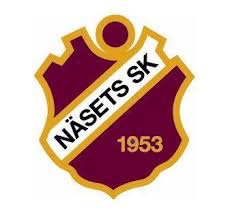 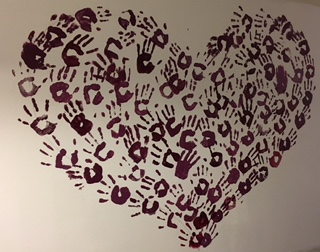 Verksamhetsberättelse 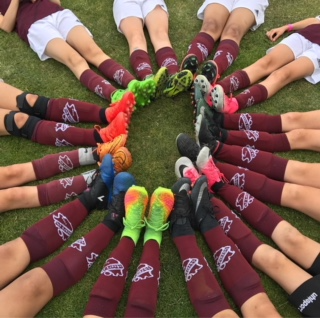 2017 Inledning Näsets SK, startade sin verksamhet 1953 och har under sina nästan 65 år vuxit till att bli en av de största fotbollsklubbarna i Göteborg.För övrigt så blir klubben 65 år nu den 20 april 2018! :)I de västra stadsdelarna, har NSK en stark ställning som en dominerande förening inom Göteborgs Fotbollförbund. De ca 900 medlemmarna varav nästan 700 spelare, har en bred förankring inom både flick- och pojksidan. Under 2017 har klubben haft ett samarbete med Utsiktens BK avseende pojk/herr sidan med ett U17 lag och gemensam certifiering från Svensk fotboll, där vi också nu gått upp till 2 stjärnor i vårt samarbete. Vi har även ett samarbete med IF Väster på flick/dam sidan. Under hösten har vi ansökt om kombolag i Damsenior, damjunior, och flicktrupp. Det har vi gjort för att säkra upp en stabil verksamhet under kommande år då underlaget är tunnt för att kunna bedriva bra verksamhet i båda klubbarna. Samarbetet har startat väldigt bra och det är en stor trupp som bedriver sin verksamhet på båda anläggningarna. Utsikten och Väster har också sina hemmabaser i Västra Göteborg och klubbarna ser positivt på samarbetsåret 2018 där den gemensamma målsättningen är: - Att skapa förutsättningar för våra ungdomar i Västra Göteborg att spela fotboll högre upp i åldrarna inom sitt eget närområde samt att ungdomar och föräldrar ska vilja stanna i klubben under många år.Styrelsens arbete och sammansättningStyrelsen har under året haft 10 protokollförda sammanträden. Dess huvudsakliga uppgift har varit att organisera och följa upp verksamheten i NSK:s olika sektioner samt att fatta beslut i övergripande frågor. Styrelsen som under 2017 haft 7 ledamöter har fördelat ansvaret över klubbens olika ansvarsområden. Styrelsens sammansättning 2017:Ordförande			Kenth OhlsonV ordförande		Christina Wallberg.Kassör			Kenth Ohlson samt Lundin RevisionSekreterare			Katarina HånellFotbollsansvarig äldre	Henrik LeinerudFotbollsansvarig yngre	Peter LarssonMarknadsansvarig		Patrik MalmerPersonalansvarig		Hans BishopLedamot			Gunilla Jansson 				(Gunilla avslutade styrelseuppdraget då hon anställdes på kansliet i juni)Revisor			Tom Penden & Sonja StrandValberedning		John Videgren, Marie Bandi, Mats Engström.FotbollsverksamhetenVi är en stor klubb med nästan 700 spelareVi är 24 trupper plus numera också två trupper i motionsfotbollen.43 lag har varit anmälda till seriespel och därutöver har de yngre lagen haft många lag anmälda till olika sammandrag under året. På damsidan spelade A-laget i Div 2 Regional serie men tyvärr fick vi dra ut laget ur serien då det med en skadedrabbad och tunn trupp hade svårt att få ihop det. På herrsidan slutade vårt A-lag på en 9:e plats efter att under året använt många av våra unga spelare i seriespel. Våra A-lag består fortsatt av en stomme med egna produkter i relativt låg ålder och klubbens ambition är att låta dessa killar och tjejer få fortsätta utvecklas i våra A-lag.Målsättningen för 2018 är att vinna Dam Div 4 och att vinna div 5 med vårt Herrlag med ett avancemang till div 4. Vi har under året flyttat upp många spelare ifrån juniortruppen till A-laget och därför är juniortruppen i år något mindre till antalet på 18 spelare. Vi kommer i år att delta med 1 juniorlag i seriespel och istället för ytterligare ett juniorlag spela med ett B-lag i Reservklass 2. Vårt U17 lag som vi har gemensamt med Utsiktens BK går in på sitt andra år och har i år blivit tilldelad en plats i Svenska Fotbollsförbundets nationella serie Div 1 Södra Götaland. Hemmamatcherna kommer att spelas både på Åkeredsvallen och Ruddalen.En styrka som är unik inom Göteborgsfotbollen och något vi är väldigt stolta över. På Damjuniorsidan kommer vi ha två kombolag ihop med Väster i Juniorverksamheten På ungdomssidan startade vi även under 2017 upp nya stora kullar och vi har i flertalet av våra lag en mycket bra bredd i vår verksamhet där alla uppvisar en bra utveckling i sitt fotbollskunnande och en härlig sammanhållning. Barnidrotten.Vi har väldigt stora kullar bland de yngsta lagen och de växer hela tiden. Vi har också många ledare som tar ett fint ansvar för lagen och står får våra värderingar vad gäller glädje, kamratskap och utveckling i förening. Våra yngsta lag flickor och pojkar födda 2012 har startat upp sin verksamhet under året och hade som numera brukligt sin första uppvisningsmatch under Näsetdagen i september. Då blir de yngsta välkomnade in i klubben genom att de spelar match inför alla andra som är på Näsetdagen. Dessutom har vi en generellt sett, en hög utbildningsnivå bland våra ledare. Årets kickoff och däremellan många övriga utbildningar, bidrog under året till att Näsets SK:s ledare kunde fortsätta förkovra sig. Vi har under de senaste åren säkerställt nya konstgräsplaner och detta gör att vi numera har en av Fotbollsgöteborgs absolut bästa anläggningar för att kunna bedriva en bra verksamhet. 2015 gjorde vi en investering på Stavdal Arena och vi har nu belysningsstolpar på båda sidor av planen vilket har varit ett lyft och 2018 planeras en utbyte av konstgräset, då vi också kommer att förstora planen enligt nya mått. Under 2018 kommer vi i klubben arbeta vidare med att förbättra kvaliteten i vår verksamhet.Vi bibehåller våra målvaktsträningar & extra träningar ledda av klubbtränare med bra fotbollskompetens. Föreningsaktiviteter och evenemang Näsets SK driver sedan flera år, många återkommande evenemang. Detta har under det senaste året utökats och vi har idag 10-talet olika evenemang under året.
Näsets Cup, På våren arrangeras Näsets Cup, en turnering som är populär ibland Göteborgs fotbollsklubbar och som idag uppgår till ca 120 ungdomslag. Tjejer och killar spelar tillsammans på en lördag och söndag i maj och även 2017 var det en lyckad cup!Fotbollsskola v. 25På sommaren deltog nästan 200 yngre spelare i vår fotbollsskola v25, den växer för varje år och känns som en väldigt rolig och bra vecka. Vi blandar fotboll, lek, teori och kostinformation för alla barn samt äter också bra mat i Åkeredsskolan mitt på dagen.Gothia CupVecka 29 håller vi i arrangemanget av de Gothia Cup matcher som spelas på Åkeredsvallen.
I september har vi vår ”Näsetdagen” som under de senaste åren blivit en uppskattad har de senaste åren blivit en välordnad folkfest på hösten. Näsetloppet Näsetloppet genomfördes 2017 för nionde året. Loppets betydelse för föreningens ekonomi, är fortsatt stor. Dessutom är evenemanget ett populärt inslag under våren, där löpare utmanar varandra och sig själva i det tuffa loppet. Under året har vi också blivit utsedda till seedningslopp för Lidingöloppet och kommer nu i 2018 att ha förstå året som detta. CamperUnder 2017 har vi även drivit ett par olika fotbollscamper under skolloven. Vi anordnade också ihop med Liverpools akademi en Liverpool-Camp under början på hösten. Utöver ovanstående aktiviteter drog vi även igång ett antal sociala aktiviteter med fokus på våra mjuka värden. Värderingsdisco.Vi ordnade med Disco för våra ungdomar, 9-11 år kopplat till lekar/utbildning av våra värdegrunder i början på mars. Barnen får tillsammans göra övningar och lekars som är kopplade till våra mjuka värden. Ett stort mål med kvällen är också att göra en gemensam rolig kväll med flera lag från både flick och pojksidan som främjar känslan av en klubb istället för många lag.Fotbollsgala I november var det dags för vår egen fotbollsgala! På den är 6 lag tillsammans under en kväll med 3-rätters mat, prisutdelningar, underhållning och som avslutning ett disco! Dess mål och syfte är också att lyfta gemenskapen, känslan av ett vi i klubben samt fokusera på priser som inte är direkt relaterade till fotbollsmål och bäst i laget utan tar fram andra prestationer i lagen.PROLYMPIAUnder 2016 blev klubben en samarbetspartner till Prolympia. Prolympia är en högstadieskola i Västra Frölunda med idrottsprofil. Vårt samarbete innebär att klubbens fotbollsansvariga är med och håller i skolans fotbollsträningar. Ett arbete som klubben sätter högt värde på då vi på en social nivå i närområdet och ihop med skolan, kan ge våra ungdomar en chans till utökade aktiviteter inom sin idrott.Ekonomi och finansieringÅrets resultat har ett överskott på ca 40.000 SEK.I samband med detta kan nämnas att klubbhuslånen har amorterats ned enligt plan och att vi har en fortsatt bra ekonomisk grund att stå på. Under 2016/2017 har vi vidtagit ett antal åtgärder för att minska vår kostnadskostym, vilket visat sig i vårt förbättrade resultat. Styrelsens målsättning är att vi ska skapa en bra fotbollsverksamhet byggd på en stabil ekonomisk grund och vårt fokus är att verksamheten 2018 också ska uppvisa ett positivt resultat.Intäktssidan har minskat under 2017. Förutom medlemsavgifterna så var övriga intäkter lägre än föregående år. Störst avvikelse kan vi se på sponsorsidan och Näsetloppet. Under 2017 tillsattes en ny sponsoransvarig och för 2018 ser det betydligt bättre ut på sponsorsidan och vad gäller Näsetloppet så är det dags för 10-års jubileum och här görs en ansträngning att hitta tillbaka till 2016 års resultat.Delar av vårt åtgärdspaket har även inneburit en minskning av intäkterna kopplat till färre anställda med lönebidrag.Samtidigt har samma åtgärdspaket inneburit att kostnaderna för att driva vår verksamheten minskat mer än budgeterat. Det är framförallt på personalsidan som våra kostnader minskat.Under 2018 fortsätter styrelsen arbetet med att säkerställa att de uppsatta målen för 2018 ska infrias.Föreningens sponsorer spelar en stor roll för vår fortsatta verksamhet och under 2017 påbörjades arbetet att utveckla det partnernätverk som omger klubben. En ny partnerstruktur togs fram för att göra de olika sponsornivåerna tydligare och lättare att jämföra. Vi genomförde en sponsorträff på Ski-Dome, Serneke arena där våra partners fick prova på längdskidåkning och lära känna varandra och klubben lite bättre. Under 2018 planeras ytterligare minst två träffar för våra silversponsorer.Under 2016 tecknade klubben ett samarbete med Lundins rev byrå om att handha klubbens löpande bokföring och årsbokslut. En kvalitetssäkring av vår ekonomska uppföljning.Styrelsen kommer följa upp klubbens ekonomi månadsvis genom att stämma av utfall mot budget.  Organisation och administration Näsets SK har under 2017 haft 2.0 personer anställda under hela året samt ytterligare en i Daniel Carlsson på ca 70% under första delen av året. När han avslutade och flyttade upp till Uppsala så tog Gunilla Jansson vid på kansliet för ett tag. Sedan september drivs kansliet på ideell basis. Vi kommer att tillsätta ny personal när vi stabiliserat och vet vad vi söker.David har fortsatt akademiansvar med det övergripande ansvaret för vår verksamhet. Vi har gått in i anställningsavtal med Antoine Menuier och Anton Örth och de båda ska komplettera David och kansliet i vår dagliga drift och verksamhet, dock på timbasis till att börja med. Albert fortsätter som klubbens vaktmästare med ett ansvar för våra byggnader och planer. Under 2017 har vi fortsatt vårt samarbete med Prové. Målsättningen med detta samarbete är att arbeta med de mjuka värden som finns inom vår verksamhet. Under 2018 kommer vi att genomgå en certifiering i sociala värdegrunder.
Arbetet har bidragit till att klubben tidigare enats kring 3 värdeord som präglar vår verksamhet. GLÄDJE - KAMRATSKAP – UTVECKLING ! Klubben arbetar också aktivt med att försöka säkerställa att vi har rätt ledare för våra barn och ungdomar. Ett sätt att göra detta på är att vi tar in belastningsregister på samtliga ledare, styrelse och personal som arbetar med våra barn i den dagliga verksamheten. Undantaget är ungdomsledarna som är på våra fotbollsskolor men då är alltid andra ledare och ansvariga med under verksamheten.Avslutning Näsets SK är en väl fungerande förening med god ekonomisk grund att stå på och fungerande strukturer med bra värderingar. Klubben har alla förutsättningar för att fortsätta utvecklas.
Med våra planer så har vi skapat bra förutsättningar för att vara en klubb med stor och välordnad verksamhet inom fotbollen för västra Göteborg. Samarbetet med Utsikten och Väster ger klubben ytterligare en dimension och vår förhoppning är att detta ska resultera i ge alla klubbarna mervärden inom sina respektive verksamheter. Vi tycker att vi är på god väg med detta.Styrelsen vill tacka engagerade spelare, ledare, medarbetare, partners, föräldrar och andra i Näsets SK:s omgivning som hjälper till att driva verksamheten. Vi ser fram mot ett fortsatt gott samarbete. 2018 blir ett spännande år och kommer säkerligen erbjuda nya möjligheter till att fortsätta utvecklas. Så låt oss hoppas på ett bra fotbollsår, 2018! Näset, mars 2018
Styrelsen i Näsets SK 